看護実践研修　開催要項９．会場略図　　新潟県看護研修センター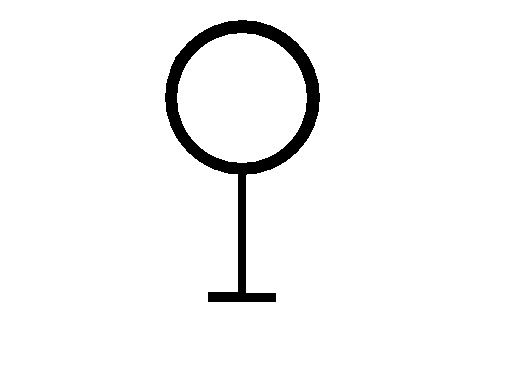 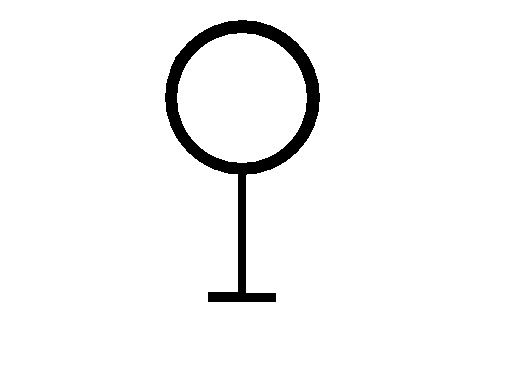 ※　JR：新潟駅より越後線で白山駅下車　南口出てすぐ「　看護補助者の活用推進のための看護管理者研修　」「　看護補助者の活用推進のための看護管理者研修　」１．ねらい・継続看護における外来看護の役割り及び求められる能力（サービスや連携・継続）について学ぶ。・地域包括ケアと外来看護の専門性について理解を深める。２．主　催公益社団法人　新潟県看護協会３．日　時平成30年9月6日（木）10：00～16：00４．会　場新潟県看護研修センター〒951-8133　新潟市中央区川岸町2丁目11　TEL　025-265-1225５．対　象看護師長職以上　80名６．内　容講義（DVD視聴）1.看護補助者の活用に関する制度2.看護職員との連携と業務整理3.看護補助者の雇用形態と処遇等4.看護補助者の育成・研修・能力評価演習「看護補助者体制整備に関する課題に対する対策案の作成」GWﾌｧｼﾘﾃｰﾀｰ　泉　育子　済生会三条病院　看護師長教育委員2名認定看護管理者2名７．日　程　 9:20～ 9:50　　受付　 9:50～10:00　　オリエンテーション　10:00～12:30　　講義　12:30～13:20　　休憩　13:20～14:00　　講義　14:00～16:00　　演習・発表８．受講料会員　３，０００円　　非会員６，０００円